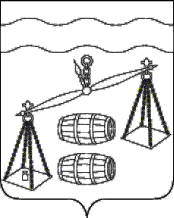 Администрация сельского поселения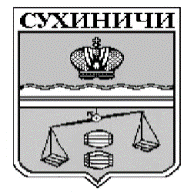 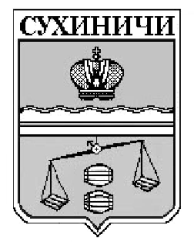 «Деревня Ермолово»Калужская областьПОСТАНОВЛЕНИЕ  Об утверждении Перечня индикаторов риска нарушения обязательных требований по муниципальному контролю в сфере благоустройства на территории СП «Деревня Ермолово»       В соответствии с Федеральным законом от 6 октября 2003 года №131-ФЗ «Об общих принципах организации местного самоуправления в Российской Федерации», Федеральным законом от 31 июля 2020 года № 248-ФЗ «О государственном контроле (надзоре) и муниципальном контроле в Российской Федерации», Решением Сельской Думы сельского поселения «Деревня Ермолово» от 30.08.2021 № 62 «Об утверждении Положения о муниципальном  контроле в сфере благоустройства на территории сельского поселения «Деревня Ермолово», руководствуясь Уставом сельского поселения «Деревня Ермолово», администрация сельского поселения «Деревня Ермолово» ПОСТАНОВЛЯЕТ:       1.Утвердить прилагаемый Перечень индикаторов риска нарушения обязательных требований по муниципальному контролю в сфере благоустройства на территории  сельского поселения «Деревня Ермолово».      2. Установить, что данный Перечень индикаторов риска используется для определения необходимости проведения внеплановых проверок при осуществлении муниципального контроля в сфере благоустройства на территории сельского поселения «Деревня Ермолово».     3. Данное постановление вступает в силу после обнародования и подлежит размещению на сайте администрации МР «Сухиничский район» в сети Интернет.    4. Контроль за исполнением данного Постановления оставляю за собой.И.о главы администрации  СП «Деревня Ермолово»                                                  Е.А ЕвтееваПриложение к постановлению администрации СП «Деревня Ермолово»от 29.09.2022 № 36Перечень индикаторов рисканарушения обязательных требований по муниципальномуконтролю в сфере благоустройства на территориисельского поселения «Деревня Ермолово»   1.Признаки ненадлежащего содержание подземных инженерных коммуникаций, расположенных на территории общего пользования.    2. Признаки повреждения элементов благоустройства.    3. Признаки нарушения порядка проведения земляных работ.    4. Признаки нарушения порядка использования объекта озеленения.    5. Признаки ненадлежащего содержания и использования территории общего пользования.    6. Признаки ненадлежащего содержания и использования фасадов зданий, строений, сооружений и их конструктивных элементов.    7. Признаки нарушения требований к внешнему виду фасадов зданий, строений, сооружений.     8. Признаки нарушения правил уборки кровли, крыш, входных групп здания, строения, сооружения.    9. Непроведение мероприятий по предотвращению распространения и уничтожению борщевика Сосновского.   10. Признаки иных нарушений Правил благоустройства территории сельского поселения «Деревня Ермолово»от 29.09.2022 год № 36